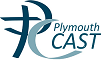 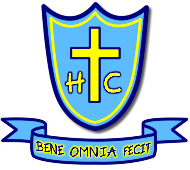 HOLY CROSS CATHOLIC PRIMARY SCHOOLBeaumont Rd, St Judes, Plymouth PL4 9BEEmail: holy.cross.rc.primary.school@plymouth.gov.uk Headteacher Mrs Finola Gill  July 2020.Dear Sir/Madam,Thank you for expressing an interest in our Teaching Assistant vacancies. The part –time permanent post is 8.30am to 12pm Monday to Friday working in our Year 1/2 Class. The fixed term post until the 22nd July 2021, is 8.30am to 3.15pm Monday to Friday working in our Year 5/6 class. We see these appointments very important as we know how crucial a strong start to learning in school is. The school is a 1.5 FE – with 45 pupils in each intake, Holy Cross is also part of a Diocesan Multi-Academy Trust (CAST) comprising of 36 schools from across the Plymouth Diocese. The opportunity to work alongside outstanding teachers and the team of wonderful Teaching Assistants in a fantastic space is special. As a Catholic school, we are delighted that our school is so closely associated with the city’s Cathedral as our joint parish and the home of our Bishop. We will be looking for someone who can support our distinctive character, but not necessarily a Catholic themselves.As Holy Cross is situated so close to the city centre, we are very fortunate to be within walking distance of such wonderful resources as the Museum, Central Library, the National Marine Aquarium, Plymouth University and Theatre Royal. We are proud of the high standards that are achieved across the school. That is due to high quality teaching and a very dedicated team who really use their experience to ensure that all pupils work to the best of their ability. We are looking for someone who will continue to work at making our learning the best it can be. Holy Cross had their last Ofsted Inspection in June 2008 and was considered ‘outstanding.’ From this, we continue to build, as we strive for excellence and enjoyment. Holy Cross has a roll of 291 and is well oversubscribed. By the end of next year, we hope to reach our ceiling of 315.Over a third of our children are from a minority ethnic group, and for 39%, their first language is not English. We are always impressed by how quickly newly arrived pupils learn and make such rapid progress.  With this letter, you should also receive a Person Specification and an Application form. Please fill in the details requested and make the most of the Supporting Statement to tell us about yourself and why you would be an excellent Teaching Assistant at Holy Cross.In terms of additionality, no curricular area has been specified as we want to keep the field at least open in this area. However, if you are musical or have a speciality or talent, please include this in your application.Please feel free to look us up on www.holycross.plymouth.sch.uk For any applicant not familiar with Plymouth and the surrounding area, the southwest has a lot to offer you. At our doorstep, we have the history of a remarkable city, the splendour of a spectacular coastline and the stark beauty of the moors. Yours sincerely, Finola GillHeadteacher